GRAYS CONVENT HIGH SCHOOL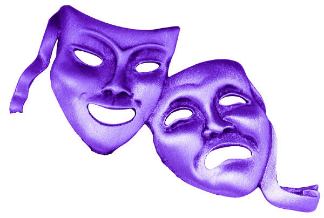 WELCOME TO THE DRAMA DEPARTMENTHello and welcome to DRAMA! We are very excited about meeting you.Drama skills help you to develop your confidence, performance skills, ability to work as part of a team and listening skills...to name a few! In the first term of Year 7 we will learn a new drama skill each lesson. Before you attend your first drama lesson we would like you to develop one of these skills. The skill today is… FREEZE FRAMESWhat is a Freeze Frame? This is a frozen picture which communicates meaning. It can tell you something about a character or the relationships with others using space, levels, body language and facial expression. TASK ONE:  FACIAL EXPRESSIONSFacial expressions are important in freeze frames. They tell us how characters are feeling e.g. if a character is worried their facial expression might look like the image below;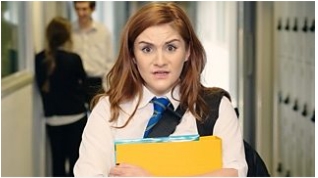 Experiment with creating a facial expression to show the below emotions; SadHappy AngryConfusedTake a photo of these on your phone or on a cameraTASK TWO: BODY LANGUAGE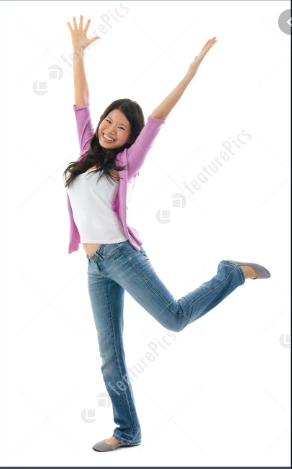 Body language is important in freeze frames. Body language is how you might stand and use your body to show the audience how you are feeling. E.g. if a character is happy their body language might look like thisExperiment with creating body language to show the below emotions; SadHappy AngryConfusedTake a photo of these on your phone or on a camera.Now that you have experimented with FACIAL EXPRESSIONS and BODY LANGUAGE it’s time for task three.TASK THREE: FREEZE FRAME Ask one, two or even three other members of your household to create a freeze frame (or picture) to create the below events;A happy family photographA birthday party A day at the beach Waiting at a bus stop Take a photo of these on your phone or on a camera.*Remember*: Include facial expressions and body language so we can see how the characters are feeling. ACHIEVEMENT POINTS When you start at Grays Convent your drama teacher will ask you to see ONE of the photos (choose your favourite) The student with the best household freeze frame will be rewarded 5 achievement points! 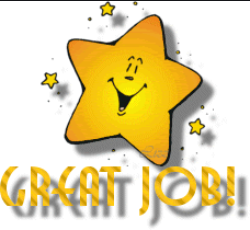 Break a leg! GCHS Drama Department 